type OF MODELINGActing I Bikini I Editorial I Fashion/Beauty I Sports/Fitness I Swimsuitmodelng statisticsHeight: 5’3”                   Weight: 103lbsHair Color: BrunetteEye Color: BrownBust: 32 C                    Waist: 25Hips: 32Dress: 0/2Shoe: 8/9EducationAlvernia University (August 2004 -  May 2007)Bachelor of Arts degree in Accounting with honorsBachelor of Arts degree in Human Resource Management with honorsSkillsGood Communication Positive PersonalityFitness and HealthBeauty, Fashion and Makeup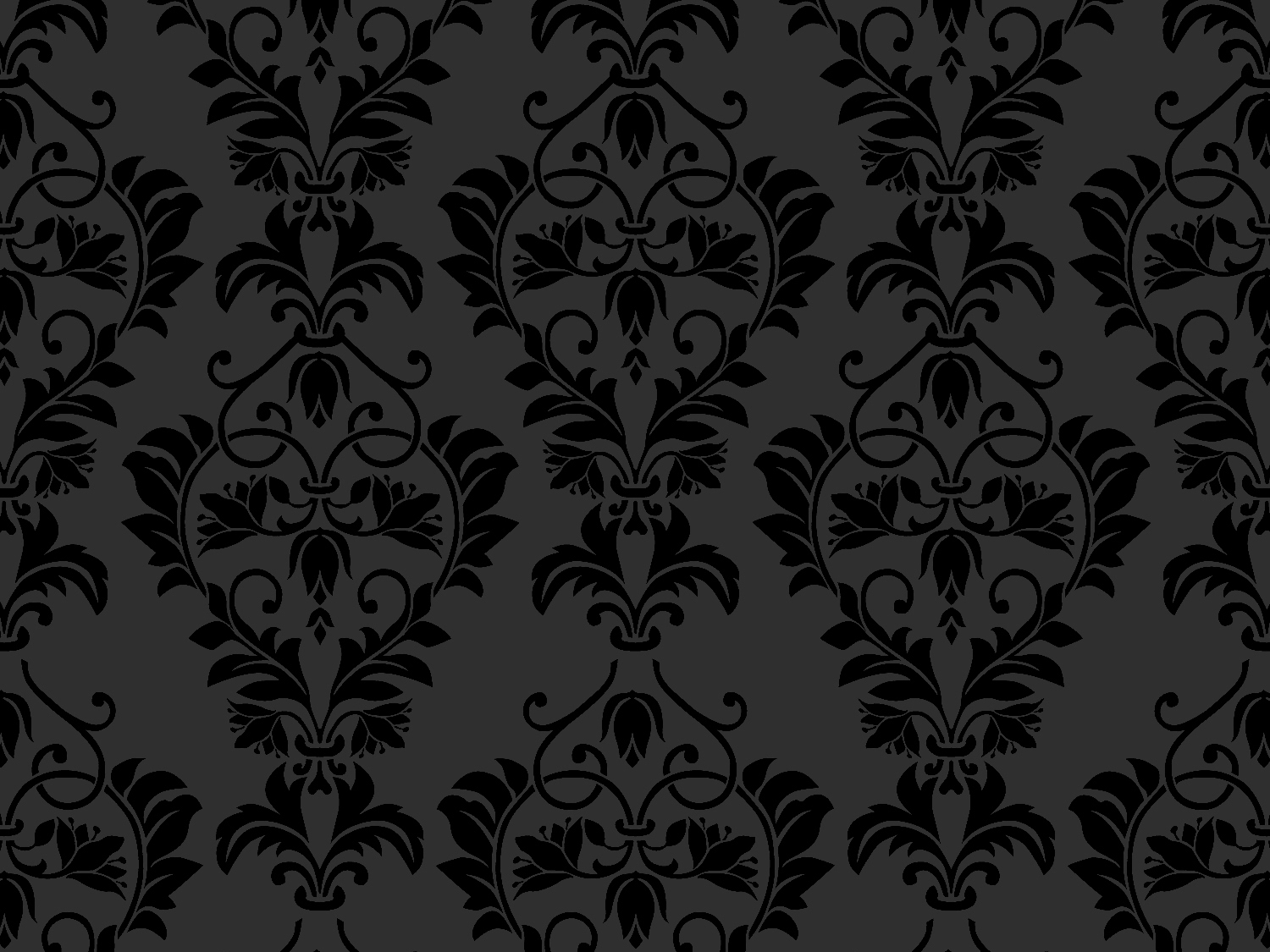 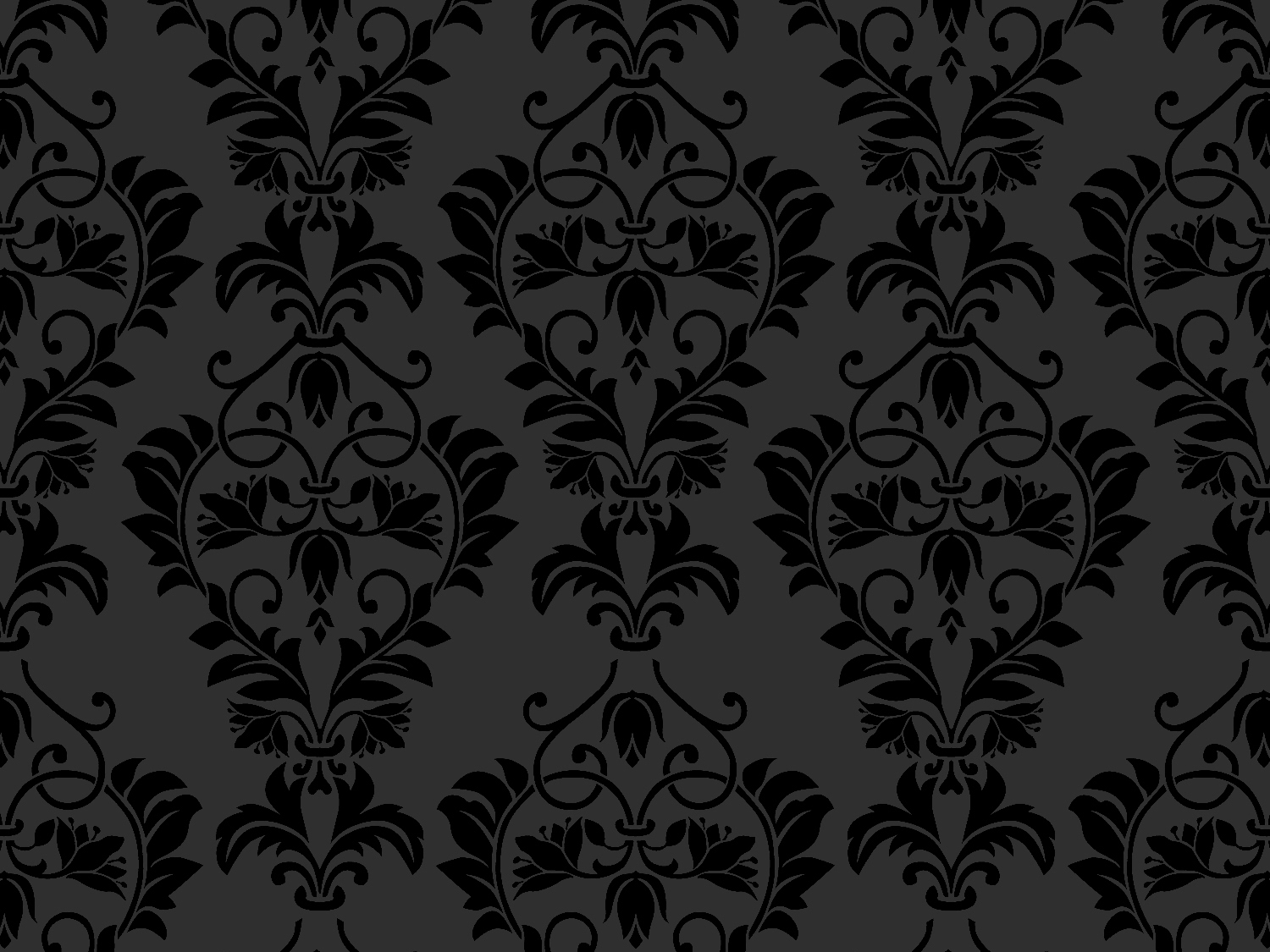 